Obecní úřad Dřevěnice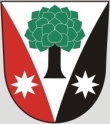 Dřevěnice 56, 507 13 Železnicewww.drevenice.org; ou.drevenice@tiscali.cz; DS: sska6siDřevěnice 9.7.2013VÝZVA K PODÁNÍ NABÍDKYveřejné zakázky zadané jako zakázka malého rozsahu dle ustanovení § 12 odst. 3 a § 18 odst. 5 zákona č. 137/2006 Sb. o veřejných zakázkách v platném zněníZadavatel: Obec Dřevěnice, IČ 00578321, Dřevěnice 56, 507 13 Železnice, zastoupená starostou Mgr. Dušanem VrabcemVymezení plnění zakázky: Náklady spojené se servisem a obsluhou kanalizace a čistírny odpadních vod v obci Dřevěnice za jeden kalendářní rok.Provozovatel kanalizace a ČOV: Obec Dřevěnice, IČ 00578321, Dřevěnice 56, 507 13  ŽelezniceZákladní požadavky na plnění zakázky:Výpočet mezd, povinné odvodyVýpočet výrobní režie – doprava, údržba apod.Výpočet správní režie – administrativní náklady, kompletní zpracování fakturace, servisní kontroly, zajištění revizních zkoušekPředpokládaná cena: do 200.000,- Kč bez DPHHodnotící kritéria: Základním hodnotícím kritériem je nejnižší nabídková cena. Lhůta pro podání nabídky: Lhůta začíná dnem 10.7.2013 a končí dnem 24.7.2013 v 17,00 hodin a je stanovena na 15 dní. Místo pro podání nabídek: Nabídky budou podány na Obecní úřad ve Dřevěnici nebo zaslány na adresu Obecní úřad Dřevěnice, Dřevěnice 56 do skončení lhůty dne 24.7.2013 v 17,00 hodin Projektovou dokumentaci kanalizace a ČOV je možné od 10.7.2013 vyzvednout  na obecním úřadě ve Dřevěnici u starosty Mgr. Dušana Vrabce (tel.601395386).									Mgr. Dušan Vrabec									         starosta